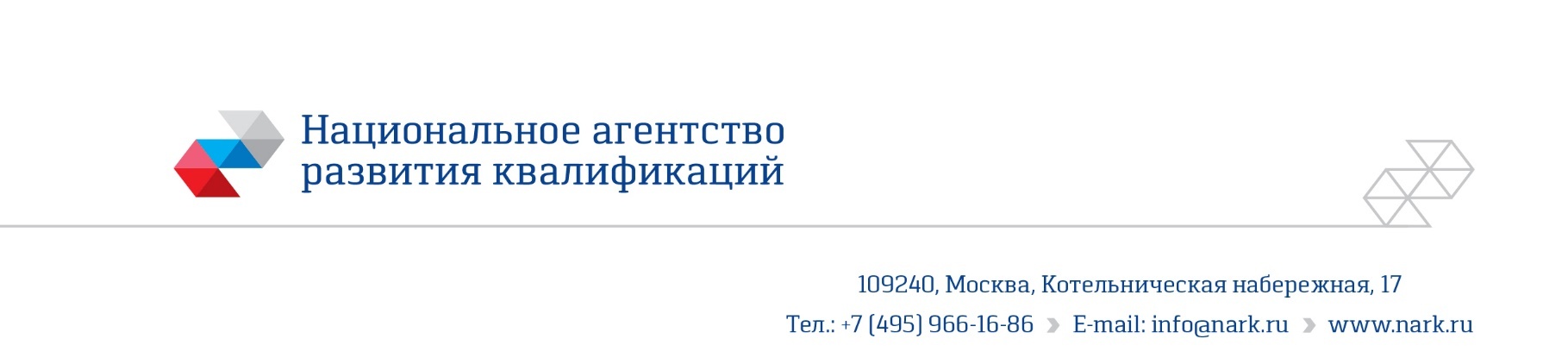 ОЦЕНОЧНОЕ СРЕДСТВОдля оценки квалификацииСтарший оператор систем учета и регулирования потребления энергоресурсов (5 КУ)__________________________________________________________________(наименование квалификации)МоскваСостав оценочного средства1. Наименование квалификации и уровень квалификации:	- 3 -2. Номер квалификации:	- 3 -3. Профессиональный стандарт или квалификационные требования,  установленные федеральными законами и иными нормативными  правовыми актами Российской Федерации (далее - требования к квалификации):	- 3 -4. Вид профессиональной деятельности:	- 3 -5. Спецификация заданий для теоретического этапа профессионального  экзамена	- 3 -6. Спецификация заданий для практического этапа профессионального  экзамена	- 5 -7. Материально-техническое обеспечение оценочных мероприятий:	- 7 -8. Кадровое обеспечение оценочных мероприятий:	- 7 -9. Требования безопасности к проведению оценочных мероприятий (при необходимости):	- 8 -10. Задания для теоретического этапа профессионального экзамена:	- 8 -11. Критерии оценки (ключи к заданиям), правила обработки результатов теоретического этапа профессионального экзамена и принятия решения о допуске (отказе в допуске) к практическому этапу профессионального экзамена:	- 8 -12. Задания для практического этапа профессионального экзамена:	- 19 -13.  Правила  обработки  результатов  профессионального экзамена и принятия решения о соответствии квалификации соискателя требованиям к  квалификации:	- 25 -14.  Перечень  нормативных  правовых  и иных документов, использованных при подготовке комплекта оценочных средств (при наличии): ‒	- 26 -1. Наименование квалификации и уровень квалификации: Старший оператор систем учета и регулирования потребления энергоресурсов (5 КУ) __________________________________________________________________(указываются в соответствии с профессиональным стандартом или квалификационными требованиями, установленными федеральными законами и иными нормативными правовыми актами Российской 
Федерации)2. Номер квалификации: 16.08300.02.__________________________________________________________________ (номер квалификации в реестре сведений о проведении независимой оценки квалификации)3. Профессиональный стандарт или квалификационные требования, 
установленные федеральными законами и иными нормативными 
правовыми актами Российской Федерации (далее - требования к квалификации): Работник по техническому обслуживанию (эксплуатации) систем учета и регулирования потребления электрической и тепловой энергии и воды в жилищно-коммунальном хозяйстве__________________________________________________________________(наименование и код профессионального стандарта либо наименование и реквизиты документов, 
устанавливающих квалификационные требования)4. Вид профессиональной деятельности: Деятельность по обеспечению учета и регулирования потребления энергетических ресурсов в жилищно-коммунальном хозяйстве (код 16.083)__________________________________________________________________(по реестру профессиональных стандартов)5. Спецификация заданий для теоретического этапа профессионального экзаменаОбщая информация по структуре заданий для теоретического этапа профессионального экзамена:количество заданий с выбором ответа: 40;количество заданий с открытым ответом: -;количество заданий на установление соответствия: -;количество заданий на установление последовательности: -;время выполнения заданий для теоретического этапа экзамена: 60 минут6. Спецификация заданий для практического этапа профессионального 
экзамена7. Материально-техническое обеспечение оценочных мероприятий:а) персональный компьютер, оснащенным соответствующим программным обеспечением, бумага, ручка, карандаш__________________________________________________________________(помещение, инвентарь, компьютерная техника и оргтехника, программное обеспечение, канцелярские 
принадлежности и другие)б) материально-технические ресурсы для обеспечения практического этапапрофессионального экзамена: Компьютер с доступом в Интернет, принтер, доступ к нормативно-правовой базе системы «Консультант+», «Гарант»Нормативные документы: 	Приказ Госстроя от 11.10.1999г. № 73 «Об утверждении рекомендаций по организации тепловой энергии и теплоносителей на предприятиях, учреждениях и организациях жилищно-коммунального хозяйства и бюджетной сферы»Приказ Минэнерго от 12.03.2013г. № 103 «Правила оценки готовности к отопительному периоду»Постановление Правительства от 07.05.2013г. № 354 «О предоставлении коммунальных услуг собственникам и нанимателям жилых помещений в многоквартирных домах и жилых домов» ____________________________________________________________________(оборудование, инструмент, оснастка, материалы, средства индивидуальной защиты, экзаменационные 
образцы и другие)8. Кадровое обеспечение оценочных мероприятий: 1. Не ниже среднего профессионального образования2. Опыт работы не менее 5 лет в должности и (или) выполнения работ (услуг) по виду профессиональной деятельности, содержащему оцениваемую квалификацию, но не ниже уровня оцениваемой квалификации. 3. Подтверждение прохождение обучения по ДПП, обеспечивающим освоение: а) знаний: НПА в области независимой оценки квалификации и особенности их применения при проведении профессионального экзамена; нормативные правовые акты, регулирующие вид профессиональной деятельности и проверяемую квалификацию; методы оценки квалификации, определенные утвержденным 
СПК ЖКХ оценочным средством (оценочными средствами); требования и порядок проведения теоретической и практической части профессионального экзамена и документирования результатов оценки;порядок работы с персональными данными и информацией ограниченного использования (доступа); б) умений: применять оценочные средства; анализировать полученную при проведении профессионального экзамена информацию, проводить экспертизу документов и материалов; проводить осмотр и экспертизу объектов, используемых при проведении профессионального экзамена; проводить наблюдение за ходом профессионального экзамена; принимать экспертные решения по оценке квалификации на основе критериев оценки, содержащихся в оценочных средствах; формулировать, обосновывать и документировать результаты профессионального экзамена; использовать информационно-коммуникационные технологии и программно-технические средства, необходимые для подготовки и оформления экспертной документации; 4. Подтверждение квалификации эксперта со стороны СПК ЖКХ по профессиональным квалификациям ‒ не менее 3-х человек 5. Отсутствие ситуации конфликта интереса в отношении конкретных соискателей_________________________________________________________________(требования к квалификации и опыту работы, особые требования к членам экспертной комиссии)9. Требования безопасности к проведению оценочных мероприятий (при необходимости): средства индивидуальной защиты: рабочие перчатки;специальный защитный костюм;инвентарный инструмент.обязательный инструктаж по технике безопасности в соответствии с «Инструкцией по охране труда  оператора станции водоподготовки».__________________________________________________________________(проведение обязательного инструктажа на рабочем месте и другие)10. Задания для теоретического этапа профессионального экзамена: 1. Какие сведения, из перечисленных, поступающие на панель информации от прибора учета коммунального ресурса – водоснабжение, не соответствуют требованиям, предъявляемым к качеству коммунальных услуг? Выберите правильный ответА. Отклонение давления до 0.65 МПа, по данным общедомового прибора учетаБ. Отклонение состава холодной воды от нормативного, по данным общедомового прибора учетаВ. Продолжительность перерыва в водоснабжении суммарно – 7 часов в течение месяца2. Какие сведения, поступающие на панель информации от прибора учета коммунального ресурса - горячее водоснабжение, считаются не соответствующими требованиям качества? Выберите правильный ответА. Отсутствие горячего водоснабжения (при аварии на тупиковой магистрали) 28 часов подрядБ. При повышении температуры горячей воды по данным общедомового прибора учета от нормативного на 3 градусаВ. При отсутствии горячего водо-снабжения в течении 7 часов в месяц (суммарно)3. В какой срок потребитель обязан проинформировать исполнителя об увеличении или уменьшении числа граждан, проживающих (в том числе временно) в занимаемом им жилом помещении в случае если жилое помещение не оборудовано индивидуальным или общим (квартирным) прибором учета? Выберите правильный ответА. Не позднее 5 рабочих дней со дня произошедших измененийБ. Не позднее 5 календарных дней со дня произошедших измененийВ. Не позднее 10  рабочих дней со дня произошедших изменений4. Какие сведения, поступающие на панель информации от прибора учета коммунального ресурса - теплоснабжение, считаются не соответствующими требованиям качества? Выберите правильный ответА. Отсутствие отопление в течение 6 часов в месяц (суммарно)Б. При показании общедомового прибора учета давления в системе теплоснабжения с чугунными радиаторами ‒ 0,65 МПаВ. При показании прибора учета с системами конвекторного отопления давления ‒ 0,1 МПа5. Какие сведения, поступающие на панель информации от прибора учета коммунального ресурса - электроснабжение, считаются не соответствующими требованиям качества? Выберите правильный ответА. Отсутствие услуги электроснабжения в течение 1 часа в месяц (суммарно) при наличии двух независимых взаимно резервирующих источниковБ. При отклонении напряжения или частоты электрического тока от нормативного В. Отсутствие услуги электроснабжения в течение 8 часа в месяц (суммарно) при наличии одного источника питания6. Кем подписывается акт об установлении количества граждан, временно проживающих в жилом помещении в случае если жилое помещение не оборудовано индивидуальным или общим (квартирным) прибором учета холодной воды, горячей воды, электрической энергии и газа и потребитель отказывается от подписания (в доме не созданы товарищество или кооператив)? Выберите правильный ответА. Исполнителем и не менее чем 2 потребителями и председателем совета многоквартирного домаБ. Исполнителем, председателем совета многоквартирного дома, представителем органов внутренних делВ. Исполнителем и представителем органов внутренних дел с указанием в акте отметки о том, что потребитель отказался от подписания акта7. Какие сведения, поступающие на панель информации от прибора учета коммунального ресурса - газоснабжение, считаются не соответствующими требованиям качества? Выберите правильный ответА. При давлении 0,004Б. При давлении 0,003В. При давлении 0,0018. Как осуществляется расчет количества потребленной тепловой энергии в случае выхода из строя приборов учета? Выберите правильный ответА. До 10 суток ремонта прибора учета расчеты осуществляются на основании данных потребления, предшествующих выходу из строяБ. До 7 суток ремонта прибора учета расчеты осуществляются на основании данных потребления, предшествующих выходу из строяВ. В период ремонта объем теплопотребления осуществляется расчетным методом  9. Какой срок установлен для хранения информации о потребленных тепловой энергии и теплоносителя на магнитных носителях и в бумажном виде?	 Выберите правильный ответА. Срок исковой давностиБ. В течение 1 годаВ. В течение 6 месяцев10. Что должны предусматривать показатели качества теплоснабжения в точке поставки?  Выберите правильный ответА. Температуру теплоносителя подающего трубопроводаБ. Температурный график регулирования отпуска тепла с источника тепловой энергииВ. Диапазон давления в подающем трубопроводе11. Чем необходимо руководствоваться при контроле показаний температурного режима, учитываемого приборами учета тепловой энергии? Выберите правильный ответА. Температурой теплоносителя определяемой по температурному графику регулирования отпуска тепла с источника тепловой энергии, предусмотренному схемой теплоснабжения.Б. Утвержденными  теплоснабжающей организацией режимами теплоснабженияВ. Договором теплоснабжения12. Какие сроки поверки приборов учета горячей воды? Выберите правильный ответА. Каждые 4 года с момента приобретения прибора учетаБ. Каждые 4 года от  даты первичной поверкиВ. Не установлены13. Что предусматривает режим потребления тепловой энергии и (или) теплоносителя? Выберите правильные ответыА. Величину минимального расхода теплоносителейБ. Величину минимального расхода параВ. Величину максимального часового и величину среднего за сутки часового потребления (разбора) воды на нужды бытового и технологического горячего водоснабженияГ. Диапазон разницы температур теплоносителя между подающим и обратным трубопроводами или значение температуры теплоносителя в обратном трубопроводеД. Объем возврата конденсата, показатели качества возвращаемых в тепловую сеть или на источник тепловой энергии теплоносителей и конденсата14. При ремонте средств измерений (общедомовой прибор учета) холодной воды,  каким образом осуществляется учет расхода коммунального ресурса для осуществления расчетов? Выберите правильный ответА. При ремонте до 10 дней возможен учет по средним показателям потребления за последние 3 месяцаБ. При ремонте до 30 дней возможен учет по средним показателям потребления за последние 6 месяцевВ. Регулируется договором ресурсоснабженияГ. Согласно нормативов потребления15. Какими документами необходимо руководствоваться ответственному лицу при подготовке к передаче в теплоснабжающую организацию документов и данных коммерческого учета? Выберите правильный ответА. Законодательством о теплоснабженииБ. Договором теплоснабженияВ. Согласованным сторонами регламентом16. Какие характеристики прибора учета должно учитывать  ответственное должностное лицо, осуществляющее контроль за пультом управления? Выберите правильные ответыА. Точность измерения прибораБ. Срок службы В. Межповерочный интервалГ. Диапазон измерения 17. Среднемесячный объем потребления коммунального ресурса потребителем для определения размера платы в случае выхода из строя или утраты ранее введенного в эксплуатацию индивидуального, общего (квартирного), комнатного прибора учета либо истечения срока его эксплуатации, определяемого периодом времени до очередной поверки, определяется … Выберите правильный ответА. По показаниям индивидуального или общего (квартирного) прибора учета за период не менее 6 месяцев (для отопления - исходя из среднемесячного за отопительный период объема потребления), а если период работы прибора учета составил меньше 6 месяцев, - то за фактический период работы при-бора учета, но не менее 3 месяцев (для отопления - не менее 3 месяцев отопительного периода)Б. По показаниям индивидуального или общего (квартирного) прибора учета за период не менее 12 месяцев, а если период работы прибора учета составил меньше 12 месяцев, - то за фактический период работы прибора учетаВ. По показаниям индивидуального или общего (квартирного) прибора учета за период 3-х последовательных календарных месяцев (для отопления - не менее 3 месяцев отопительного периода)18. В каких случаях вводится режим аварийного ограничения теплоснабжения? Выберите правильный ответА. В случаях, оговоренных договором теплоснабженияБ. В случаях понижения температуры наружного воздуха ниже расчетных значений более чем 10ºС на срок более 3-х сутокВ. По мере необходимости при возникновении аварии, предварительно уведомив потребителя19. Какими документами необходимо руководствоваться ответственному лицу при учете сроков восстановления работоспособности прибора учета теплопотребления в случае его временного выхода из эксплуатации? Выберите правильный ответА. Нормативно-правовыми актами  правительства Российской ФедерацииБ. Договором теплоснабженияВ. Требованиями, которые содержатся в нормативно-правовых актах, регламентирующих управление МКД20. К какой категории надежности теплоснабжения относятся потребители тепловой энергии в жилых зданиях? Выберите правильный ответА. ПервойБ. ВторойВ. Третьей21. В рамках, каких процедур ответственному лицу необходимы журналы учета неисправностей приборов учета и аварийных заявок? Выберите правильные ответыА. При проверках  бухгалтерского учета налоговыми органамиБ. При передаче новой управляющей организации технической документацииВ. Для раскрытия информацииГ. При передаче новой управляющей организации актов в составе иной документацией на МКД22. Какие режимы теплоснабжения жилых зданий в зимний период допускаются при возникновении аварийной ситуации (порог надежности теплоснабжения)? Выберите правильный ответА. Режим, не допускающий  понижение температуры в жилых помещениях более чем  12ºС на период не более 24 часовБ. Режим, не допускающий понижение температуры в жилых помещениях более чем  15ºС на период не более 48 часов В. Режим, не допускающий понижение температуры в жилых помещениях более чем  12ºС на период не более 54 часов23. Какие действия обязан осуществить исполнитель после устранения причин нарушения качества коммунальной услуги? Выберите правильные ответыА. Удостовериться в том, что потребителю предоставляется коммунальная услуга надлежащего качества в необходимом объеме Б. Сообщить об устранении причин нарушения качества коммунальной услуги в ресурсоснабжающую организациюВ. Сообщить об устранении причин нарушения качества коммунальной услуги председателю совета многоквартирного домаГ. Сообщить потребителям, которые обращались с сообщением в аварийно-диспетчерскую службу исполнителя24. Каким требованиям из перечисленных должны удовлетворять приборы учета, принятые для расчетов между поставщиком (продавцом) и покупателем (потребителем тепла и воды)? Выберите правильный ответА. Прибор внесен в Госреестр РФ средств измеренийБ. Прибор должен иметь клеймо, подтверждающее срок очередной поверкиВ. Область применения прибора, указанная в заводском паспорте, соответствует реальным условиям использования (например, прибор для измерения расхода холодной воды не может быть применен для измерения расхода горячей воды)25. Какой срок установлен для хранения сведений о показаниях приборов учета? Выберите правильный ответА. 1 годБ. 3 годаВ. 5 лет26. Какие действия необходимо предпринимать исполнителю для организации учета показаний общедомовых приборов учета? Выберите правильный ответА. Ежемесячно снимать показания такого прибора учета в период с 23-го по 
25-е число текущего месяца и заносить полученные показания в журнал учета показаний коллективных (общедомовых) приборов учетаБ. Ежемесячно снимать показания такого прибора учета в период с 25-го по 
30-е число текущего месяца и заносить полученные показания в журнал учета показаний коллективных (общедомовых) приборов учетаВ. Обеспечивать в постоянном режиме съем показаний приборов учета и хранение в течении 3-х лет27. Какие виды приборов учета воды используются в многоквартирных домах Выберите правильные ответыА. Тахометрические Б. ЭлектромагнитныеВ. ВолюмометрическиеГ. Утразвуковые28. Каким документом необходимо руководствоваться оператору при контроле снижения подачи тепловой энергии по сигналам, поступающим от приборов учета при аварийных ситуациях на магистральных сетях в зимний период? Выберите правильный ответА. Приказ Госстроя от 11.10.1999 г. № 73 «Об утверждении рекомендаций по организации тепловой энергии и теплоносителей на предприятиях, учреждениях и организациях жилищно-коммунального хозяйства и бюджетной сферы»Б. Приказ Минэнерго от  12.03.2013 г. № 103 «Правила оценки готовности к отопительному периоду»В. Постановление Правительства от 07.05.2013 г. № 354 «О предоставлении коммунальных услуг собственникам и нанимателям жилых помещений в многоквартирных домах и жилых домов»29. Каким нормативно-правовым актом необходимо руководствоваться при анализе качества и регулирования температуры воды в системах отопления при различных расчетных и текущих температурах наружного воздуха? Выберите правильный ответА. Приказ Госстроя от 11.10.1999 г. № 73 «Об утверждении рекомендаций по организации тепловой энергии и теплоносителей на предприятиях, учреждениях и организациях жилищно-коммунального хозяйства и бюджетной сферы»Б. Приказ Минэнерго от 12.03.2013 г. № 103 «Правила оценки готовности к отопительному периоду»В. Приказ Госстроя России от 27.09.2003 г. № 170 «Об утверждении правил и норм технической эксплуатации жилищного фонда»30. Каким документ используется  ответственным лицом при  необходимости определения допустимых характеристик (параметров) приборов учета холодной и горячей воды, установленных в многоквартирных домах? Выберите правильный ответА. СНиП 2.04.01-85 «Внутренний водопровод и канализация зданий»Б. САНПИН 2.1.4.2496-09В. Приказ Госстроя России от 27.09.2003. №70 «Об утверждении правил и норм технической эксплуатации жилищного фонда»31. Ответственному лицу управляющей организации необходимо организовать работу по хранению документов. Какие документы необходимо отнести к документам временного хранения? Выберите правильный ответА. Документы со сроком хранения до 3-х лет включительноБ. Документы со сроком хранения до 5-ти летВ. Документы со сроком хранения до 10 лет включительно32.	Ответственному лицу управляющей организации необходимо организовать работу архива. Какие документы необходимо отнести к архивному хранению? Выберите правильный ответА. С постоянным сроком храненияБ. С длительным сроком хранения более 10 летВ. С длительным сроком хранения более 10 лет и постоянным сроком хранения33. Какая административная ответственность граждан предусмотрена за несоблюдение установленных правил хранения документов? Выберите правильный ответА. Предупреждение или штраф  в размере от одного до трех минимальных размеров оплаты трудаБ. Штраф в размере от одного до трех минимальных размеров оплаты трудаВ. Предупреждение34. Какие данные прибора учета электроэнергии используются для оценки качества услуги электроснабжения и перерасчетов? Выберите правильный ответА. НапряжениеБ. Сила токаВ. Активная мощность35. Какой срок хранения установлен для журнала учета аварийных заявок? Выберите правильный ответА. Срок давностиБ. 3 года  В. 5 лет36. Какие данные из перечисленных, используются при расчете количества тепловой энергии, полученной потребителем за определенный период, если прибор учета установлен на границе балансовой принадлежности? Выберите правильные ответыА. Удельная энтальпия в обратном трубопроводеБ. Нормативный удельный расход топлива на отпущенную тепловую энергиюВ. Массовый расход теплоносителя в подающем трубопроводеГ. Массовый расход теплоносителя в обратном трубопроводеД. Количество отпущенной тепловой энергииЕ. Удельная энтальпия теплоносителя в подающем трубопроводе37. В каких из перечисленных случаев прибор учета считается вышедшим из строя? Выберите правильные ответыА. Не отображения приборами учета результатов измеренийБ. Нарушения контрольных пломб и (или) знаков поверкиВ. Истечения межповерочного интервала поверки приборов учетаГ. Превышен срок службы прибора учетаД. Превышения допустимой погрешности показаний прибора учета38. В каком месте подлежит осуществлять контроль температуры горячей воды с целью оценки ее нормативным требованиям? Выберите правильный ответА. На точке ввода в многоквартирный домБ. В жилом помещении максимально удаленном от точки ввода в МКДВ. В жилых помещениях МКД39. В какие сроки необходимо подготовить отчет о показаниях коллективных (общедомовых) приборов учета для передачи его ресурсоснабжающей организации? Выберите правильный ответА. До первого числа месяца, следующего за расчетным  Б. До пятого числа месяца, следующего за расчетным  В. В соответствии с договором ресурсоснабжения40. Какие из перечисленных требований к проведению мероприятий содержатся в методических указаниях по измерению температуры горячей воды систем централизованного горячего водоснабжения? Выберите правильные ответыА. Отбор воды осуществляется из одной  точки наиболее удаленной от ввода сети горячей воды в зданиеБ. Время слива воды в точке водо-разбора перед измерением может составлять до 10 минутВ. Результат измерения фиксируется после установления стабильных показаний средства измерения, но не более через 10 минут после начала отбора пробы11. Критерии оценки (ключи к заданиям), правила обработки результатов теоретического этапа профессионального экзамена и принятия решения о допуске (отказе в допуске) к практическому этапу профессионального экзамена: Вариант соискателя формируется из случайно подбираемых заданий в соответствии со спецификацией. Всего 40 задание. Вариант соискателя содержит 40 задание. Баллы, полученные за выполненное задание, суммируются. Максимальное количество баллов – 40. Решение о допуске к практическому этапу экзамена принимается при 
условии достижения набранной суммы баллов от 30 и более.12. Задания для практического этапа профессионального экзамена:Условия выполнения задания1. Место (время) выполнения задания: ЦОК2. Максимальное время выполнения задания: 15 мин.3. Вы можете воспользоваться:компьютером; нормативно-правовой базой системы «Консультант+» или иной аналогичнойКлюч к заданию1. Зарегистрировать в электронном и (или) бумажном журнале регистрации таких фактов дату, время начала и причины нарушения качества коммунальных услуг 2. Незамедлительно принять меры к их выяснению причин возникновения факта ненадлежащего качества горячего водоснабжения. (в т. ч. передать информацию руководству, ресурсоснабжающей организации и пр.)3. В течение суток с момента обнаружения факта снижения качества горячей воды диспетчер обязан иметь исчерпывающую информацию о причинах и предполагаемой продолжительности нарушения качества коммунальной услуги и довести ее до потребителей. 4. Дату и время возобновления предоставления потребителю коммунальных услуг надлежащего качества исполнитель обязан зарегистрировать в электронном и (или) бумажном журнале учета таких фактов.Положительное решение о соответствии квалификации соискателя положениям профессионального стандарта в части трудовой функции «Оценка соответствия потребления энергоресурсов установленным нормам по поступающим данным на панель управления» принимается при условии соответствия выполненного задания одновременно всем критериям оценки. Условия выполнения задания1. Место (время) выполнения задания: ЦОК2. Максимальное время выполнения задания: 5 мин.3. Вы можете воспользоваться:компьютером; нормативно-правовой базой системы «Консультант+» или иной аналогичнойКлюч к заданию1. Зарегистрировать заявку с указанием фамилии, имени, отчества заявителя, точный адрес помещения, где обнаружено нарушение качества коммунальной услуги и вид такой коммунальной услуги.2. Сообщить потребителю сведения о лице, принявшем сообщение потребителя (фамилию, имя и отчество), номер, за которым зарегистрировано сообщение потребителя, и время его регистрации.3. Немедленно сообщить обратившемуся потребителю,  что причины нарушения качества коммунальной услуги возникли во внутридомовых инженерных сетях и сделать соответствующую отметку в журнале регистрации сообщений. 4. Согласовать с потребителем дату и время проведения проверки, которая должна быть проведена в месте прохождения границы ответственности. Время проведения проверки в случаях, указанных в настоящем пункте, назначается не позднее 2 часов с момента получения от потребителя сообщения о нарушении качества коммунальной услуги, если с потребителем не согласовано иное время. 5. Сообщить  лицу (если оно известно исполнителю), привлеченному собственниками помещений для обслуживания внутридомовых инженерных систем, информацию о нарушении качества коммунальной услуги и времени и месте проверки.6. Акт проверки составляется в количестве экземпляров по числу заинтересованных лиц, участвующих в проверке, подписывается такими лицами (их представителями), 1 экземпляр акта передается потребителю (или его представителю), второй экземпляр остается у исполнителя, остальные экземпляры передаются заинтересованным лицам, участвующим в проверке.Положительное решение о соответствии квалификации соискателя положениям профессионального стандарта в части трудовых функций «Оценка соответствия потребления энергоресурсов установленным нормам по поступающим данным на панель управления» принимается при условии соответствия выполненного задания одновременно всем критериям оценки. 13.  Правила  обработки  результатов  профессионального экзамена и принятия решения о соответствии квалификации соискателя требованиям к  квалификации: Положительное решение о соответствии квалификации соискателя требованиям к квалификации по квалификации «Старший оператор систем учета и регулирования потребления энергоресурсов» 5КУ__________________________________________________________________(наименование квалификации)принимается при получении соискателем по совокупности положительных результатов теоретического и практического этапов экзамена__________________________________________________________________(указывается, при каких результатах выполнения задания профессиональный экзамен считается пройденным положительно)14.  Перечень  нормативных  правовых  и иных документов, использованных при подготовке комплекта оценочных средств (при наличии): ‒Знания, умения в соответствии с 
требованиями к квалификации, на 
соответствие которым проводится оценка квалификацииКритерии оценки квалификацииТип и 
№ задания 123ТФ B/01.5  Оценка соответствия потребления энергоресурсов установленным нормам по поступающим данным на панель управленияУ3 Определять нештатные ситуации системы учета и регулирования потребления энергоресурсовУ2 Определять количество и показатели качества потребления энергоресурсов в жилищно-коммунальном хозяйствеУ4 Обрабатывать информацию, поступающую на панель управления системы учета и регулирования потребления энергоресурсов в жилищно-коммунальном хозяйстве, с применением системы электронного учетаТД4 Оценка соответствия режимов потребления энергоресурсов на основании информации, поступающей на панель управления систем учета и регулирования потребления энергоресурсовЗ1 Виды, назначение, параметры работы приборов учета и регулирования потребления энергоресурсов в жилищно-коммунальном хозяйствеЗ4 Расчетный температурный график подачи теплоносителя и водыДихотомическиеЗа каждое задание верно – 1 балл,неверно – 0 баллов14, 19, 22, 23, 371, 2, 4, 5, 7, 3815, 16, 18, 3410, 13, 2812, 24, 27, 3029, 40ТФ B/02.5  Контроль, учет и регулирование отпуска коммунальных ресурсов потребителямЗ6 Порядок ведения учета, анализа и хранения показателей потребления энергоресурсов в жилищно-коммунальном хозяйствеЗ3 Назначение, принцип функционирования системы учета и регулирования потребления энергоресурсов в жилищно-коммунальном хозяйствеУ5 Выполнять расчет потребления энергоресурсов в жилищно-коммунальном хозяйстве на основании графиков подачи теплоносителя и водыЗ11 Правила составления отчетов и установленные сроки отчетных периодов потребления энергоресурсов в жилищно-коммунальном хозяйстве9, 11, 17, 21, 25, 26, 31, 32, 33, 353, 6, 208, 3639Трудовые функции, трудовые 
действия, умения в соответствии с требованиями к квалификации, на соответствие которым 
проводится оценка 
квалификацииКритерии оценки 
квалификацииТип и 
№ задания123ТФ B/01.5  Оценка соответствия потребления энергоресурсов установленным нормам по поступающим данным на панель управленияТД5  Оценка количества и качества потребляемых энергоресурсов в жилищно-коммунальном хозяйстве на основании информации, поступающей на панель управления систем учета и регулирования потребления энергоресурсовТД8 Прием заявок о неисправностях инженерного оборудования, оборудования системы учета и регулирования потребления энергоресурсов в жилищно-коммунальном хозяйстве, поступающих от граждан и организаций, и их фиксирование в оперативном журналеТД7 Учет в оперативном журнале выявленных неисправностей инженерного оборудования, оборудования системы учета и регулирования потребления энергоресурсов в жилищно-коммунальном хозяйствеПравильность определения перечня мероприятий (Приложение №1) в соответствии с Постановлением 
Правительства от 07.05.2013г. № 354 
«О предоставлении коммунальных услуг собственникам и нанимателям жилых помещений в многоквартирных домах и жилых домов»Соответствие данных записи графам журнала аварийных заявок, утвержденного Приказом Минэнерго от 27.06.2003 № 259(приложение № 4)Критериальное значение – да/нетЗадание 1Задание 2Задание 4ТФ B/02.5  Систематизация и обработка данных о потреблении энергоресурсов в жилищно-коммунальном хозяйствеУ5  Выполнять расчет потребления энергоресурсов в жилищно-коммунальном хозяйстве на основании графиков подачи теплоносителя и водыСоответствие используемой формулы расчета Приказу Госстроя от 11.10.1999 г. 
№ 73 «Об утверждении рекомендаций по организации тепловой энергии и теплоносителей на предприятиях, учреждениях и организациях жилищно-коммунального хозяйства и бюджетной сферы» (приложение № 4)Задание 3№заданияПравильные варианты ответа, модельные ответы и (или) критерии оценкиПравильные варианты ответа, модельные ответы и (или) критерии оценкиВес или баллы, начисляемые за правильно 
выполненное 
задание1Б112А113А114Б115Б116А117А118Б119В1110Б1111Б1112Б1113Б, В, Г, Д1114Б1115Б1116А, Г1117А1118Б1119Б1120Б1121А, Б, В1122В1123А, Г1124А1125Б1126Б1127А, Б1128А1129В1130А1131В1132В1133А1134А1135В1136А, В, Г, Е1137А, Б, В, Д1138В1139А1140Б, В11ЗАДАНИЕ НА ВЫПОЛНЕНИЕ ТРУДОВЫХ ФУНКЦИЙ, ТРУДОВЫХ 
ДЕЙСТВИЙ В РЕАЛЬНЫХ ИЛИ МОДЕЛЬНЫХ УСЛОВИЯХТиповое задание № 1 В 21.05 на пульт диспетчера поступил сигнал от общедомового прибора учета о снижении давления горячего водоснабжения до 0,25 кгс/см2. Нарушение качества коммунальной услуги продолжалось более двух суток. Составьте перечень мероприятий, которые обязан провести диспетчер. ЗАДАНИЕ НА ВЫПОЛНЕНИЕ ТРУДОВЫХ ФУНКЦИЙ, ТРУДОВЫХ 
ДЕЙСТВИЙ В РЕАЛЬНЫХ ИЛИ МОДЕЛЬНЫХ УСЛОВИЯХТиповое задание № 2 В 23.35 по телефону к дежурного аварийно-диспетчерской службы коммунальной организации–исполнителя услуг поступило сообщение от потребителя услуги водоснабжения о низком давлении в точке разбора.  Составьте перечень мероприятий, которые обязан провести дежурный, если причина нарушения данной услуги неизвестна и данные прибора общедомового учета показывают нормативное давление. 